BAB IIIMETODOLOGI PENELITIANJenis PenelitianPenelitian ini menggunakan pendekatan deskriptif kuantitatif. Menurut Sugiyono (2016: 8) mengemukakan penelitian deskriptif kuantitatif yaitu metode penelitian yang digunakan untuk meneliti pada populasi atau sampel tertentu dan pengumpulan data menggunakan instrumen penelitian. Pada penelitian ini penulis melakukan observasi dan pengamatan secara langsung terhadap Genayan Coffee.Waktu dan Obyek PenelitianObjek penelitian yang dipilih yaitu Genyan Cafe di Boyolali yang beralamat di Jl. Merapi No. 75a Pulisen Boyolali. Waktu penelitian disesuaikan dengan pencapaian informasi yang dibutuhkan peneliti, perkiraan antara bulan September 2021-Januari 2022.Populasi, Sampel dan Teknik SamplingPopulasiPopulasi adalah gabungan dari seluruh elemen yang berbentuk peristiwa hal atau orang yang memiliki karakteristik yang serupa yang menjadi pusat perhatian seorang peneliti karena itu dipandang sebagai sebuah semesta penelitian (Ferdinand, 2006). Populasi yang digunakan pada penelitian ini adalah seluruh konsumen pada Genayan Coffee di Boyolali yang jumlahnya tidak diketahui.SampelSampel adalah kelompok yang terseleksi dari populasi besar dan sampel hendaknya mewakili populasi (Bulaeng, 2004: 131). Penentuan jumlah sampel dapat dilakukan dengan cara perhitungan statistik dengan menggunakan rumus Slovin. Rumus tersebut digunakan untuk menentukan ukuran sampel dari populasi yang telah diketahui jumlahnya sebanyak 100 pembeli. Untuk tingkat presisi yang ditetapkan dalam penentuan sampel adalah 3%. Rumus Slovin sebagai berikut :Diketahui :n  	: ukuran sampelN 	: ukuran populasie 	: kelonggaran ketidaktelitian karena kesalahan pengambilan sampel yang ditolerir, kemudian dikuadratkan.Berdasarkan rumus slovin, dapat dihitung besarnya penarikan jumlah sampel penelitian adalah :n = n = n = n = n =  0,91 dibulatkan 100Berdasarkan perhitungan diatas maka diperoleh jumlah sampel sebesar 0,91 dibulatkan menjadi 100 pembeli. Pada penelitian ini sampel yang diambil adalah 100 orang pembeli pada Genayan Coffee.Teknik SamplingPenelitian ini teknik penarikan dan pengambilan sampel diambil dengan menggunakan teknik Non Probability Sampling. Teknik Non Probability Sampling adalah teknik pengambilan sampel yang tidak memberikan kesempatan yang sama bagi setiap unit atau anggota populasi untuk dipilih menjadi sampel. Metode yang digunakan pengambilan sampling adalah metode sampling Insidental yaitu salah satu teknik non probability dimana teknik penentuan sampel berdasarkan kebetulan (Sugiyono, 2010: 122).Sumber DataPenelitian bertujuan untuk memperoleh data yang relevan, dapat dipercaya dan dipertanggungjawabkan. Penelitian ini menggunakan data yang diperoleh dari responden berupa tulisan yang berisikan tanggapan atas pernyataan yang diberikan. Berikut sumber data yang digunakan untuk penelitian ini :Data PrimerData primer merupakan sumber data penelitian yang didapat secara langsung dari sumber asli dan tidak tersedia dalam bentuk file, data ini harus dicari sendiri secara manual oleh peneliti dengan melibatkan respon (Jonathan Sarwono, 2006: 129). Data primer merupakan data yang didapat dari sumber pertama baik dari individu ataupun perorangan seperti hasil wawancara atau hasil pengisian kuesioner yang diberikan kepada pembeli di Genayan Coffee Boyolali.Data SekunderData sekunder adalah data yang telah dikumpulkan dari tangan kedua atau dari sumber-sumber lain yang telah tersedia sebelum penelitian dilakukan (Ulber Silalahi, 2012: 289). Dalam penelitian ini data sekunder berasal dari jurnal, artikel, buku-buku dan laporan tahunan Genayan Coffee yang relevan dan sumber lainnya yang berkaitan dengan variabel yang diteliti.Teknik Pengumpulan DataTeknik pengumpulan data adalah cara yang dilakukan peneliti untuk memperoleh informasi yang dibutuhkan dalam upaya mencapai tujuan penelitian. Metode pengumpulan data yang digunakan dalam penelitian ini adalah :ObservasiObservasi merupakan cara untuk mendapatkan data melalui pengamatan secara langsung dan pencatatan secara terstruktur terhadap fenomena yang akan diteliti tanpa mengajukan pertanyaan (Istiatin, 2018: 119). Metode ini dilakukan dengan pencatatan secara sistematik terhadap unsur yang tampak dalam suatu gejala pada objek penelitian agar peneliti mendapatkan gambaran yang lebih luas tentang permasalahan yang diteliti. Observasi ini mengenai frekuensi pembeli pada Genayan Coffee di Boyolali.Kuesioner Kuesioner adalah metode pengumpulan data secara online yang dilakukan dengan cara memberi pertanyaan atau pernyataan tertulis kepada responden, kemudian dikumpulkan kembali untuk dianalisis. Peneliti menyajikan sebuah pernyataan dari indikator variabel kemudian responden hanya perlu menjawab sangat tidak setuju (STS), tidak setuju (TS), Netral (N), setuju (S), sangat setuju (SS).Dokumentasi Teknik dokumentasi adalah cara pengumpulan data yang digunakan untuk memperoleh data dan informasi dalam bentuk dokumen, catatan penjualan yang berupa laporan serta keterangan yang dapat digunakan untuk mendukung penelitian. Untuk memperoleh data pendukung yang dibutuhkan dari sumber yang dapat dipercaya, maka digunakan teknik dokumentasi.Definisi Operasional VariabelDefinisi operasional variabel adalah suatu definisi yang diberikan kepada suatu variabel dengan cara memberikan arti atau menspesifikan kegiatan, ataupun memberikan suatu operasional yang diperlukan untuk mengukur variabel tersebut (Moh Nazir, 2005). Untuk mencari batasan pemahaman dibutuhkan definisi operasional variabel, terdapat empat variabel dimana tiga variabel bebas, yaitu store atmosphere, varian produk dan word of mouth. Ketiga variabel akan mempengaruhi satu variabel terikat, yaitu keputusan pembelian. Dalam penelitian ini, definisi operasional variabelnya adalah sebagai berikut :Tabel 3.IDefinisi Operasional VariabelKisi-kisi InstrumenTabel 3.2Kisi-kisi Uji InstrumenUji Instrumen PenelitianBanyak penelitian yang menggunakan kuesioner sebagai skala penelitian dan skala pengukuran variabel penelitian. Kriteria kuesioner yang baik salah satunya memenuhi uji validitas dan uji reliabilitas.Uji ValiditasUji validitas digunakan untuk mengetahui sejauh mana satu alat ukur dapat mengungkapkan ketepatan gejala yang dapat diukur. Hal ini ditunjukkan oleh ukuran statistic tertentu yaitu angka korelasi. Angka korelasi yang diperoleh harus lebih besar dari critical value yang disyaratkan. Dalam penelitian ini setiap butir item di uji validitasnya dengan rumus korelasi product moment dari Pearson dengan angka kasar, yaitu sebagai berikut :’Keterangan =r	= Korelasi product moment2	=  Jumlah kuadrat skor jawaban suatu item2	=  Jumlah kuadrat total skor jawaban			Apabila rhitung > dari rtabel maka instrumen pernyataan berkorelasi signifikan terhadap skor total, maka dinyatakan valid. Sebaliknya jika rhitung < dari rtabel maka instrumen pernyataan tidak berkorelasi signifikan terhadap skor total maka dinyatakan tidak valid.			Hasil uji validitas dengan menggunakan bantuan program SPSS versi 20. Untuk mengetahui validitas dan normalitas dari pernyataan dalam kuesioner, maka dilakukan percobaan terhadap 20 sampel dengan taraf signifikansi 0,05 (5%) maka diperoleh uji validitas sebagai berikut :Keputusan PembelianVariabel keputusan pembelian terdiri dari 5 item pernyataan, dengan membandingkan nilai rhitung dengan rtabel dengan hasil pada tabel dibawah ini :Tabel 3.3Validitas Variabel Keputusan Pembelian (Y)Sumber data : Data primer, diolah tahun 2021Berdasarkan hasil tersebut menunjukkan bahwa 5 item pernyataan Keputusan Pembelian (Y) yang diajukan kepada responden dinyatakan valid karena rhitung > rtabelStore atmosphereVariabel Store atmosphere terdiri dari 5 item pernyataan dengan membandingkan nilai rhitung dengan rtabel dengan hasil pada tabel dibawah ini :Tabel 3.4Validitas Variabel Store atmosphere (X1)Sumber data : Data primer, diolah tahun 2021Berdasarkan hasil tersebut menunjukkan bahwa 5 item pernyataan Store atmosphere (X1) yang diajukan kepada responden dinyatakan valid karena rhitung > rtabelVarian ProdukVariabel Varian Produk terdiri dari 5 item pernyataan dengan membandingkan nilai rhitung dengan rtabel dengan hasil pada tabel dibawah ini :Tabel 3.5Validitas Variabel Varian Produk (X2)Sumber data : Data primer, diolah tahun 2021Berdasarkan hasil tersebut menunjukkan bahwa 5 item pernyataan Varian Produk (X2) yang diajukan kepada responden dinyatakan valid karena rhitung > rtabelWord of mouthVariabel Varian Produk terdiri dari 5 item pernyataan, dengan membandingkan nilai rhitung dengan rtabel dengan hasil pada tabel dibawah ini :Tabel 3.6Validitas Variabel Word of mouth (X3)Sumber data : Data primer, diolah tahun 2021Berdasarkan hasil tersebut menunjukkan bahwa 5 item pernyataan Word of mouth (X3) yang diajukan kepada responden dinyatakan valid karena rhitung > rtabelUji ReliabilitasUji reliabilitas adalah alat untuk mengukur suatu kuesioner yang merupakan indikator variabel atau konstruk (Siti Maryam, 2019: 53). Suatu kuesioner dikatakan reliabel atau handal jika jawaban seseorang terhadap pertanyaan adalah konsisten atau stabil dari waktu ke waktu. Sehingga kesungguhan responden dalam menjawab pertanyaan merupakan hal yang sangat penting dalam penelitian.Uji reliabilitas dalam penelitian ini penulis menggunakan metode Alpha Cronbach (α)Ada beberapa kriteria pengujian dalam uji reliabilitas antara lain:Jika nilai alpha > 0,60 maka pernyataan reliabelJika nilai alpha < 0,60 maka pernyataan tidak reliabelRumus :Keterangan :r	= Nilai reliabilitasSt	= Varian totalK	= Jumlah itemJika rhitung>rtabel maka dapat dikatakan tabel kuesioner yang diuji tersebut reliabel, sebaliknya jika rhitung<rtabel maka tabek kuesioner yang diuji tidak reliabel.Hasil uji reliabilitas dapat dilakukan menggunakan program SPSS versi 20. Suatu instrumen dikatakan reliabel apabila hasil perhitungan reliabilitas statistik positif dan lebih besar dari standar reliabilitas yang ditentukan adalah sebagai berikut :Tabel 3.7Uji ReliabilitasSumber data : Data primer diolah, 2021Berdasarkan Tabel III.7 tersebut menunjukkan bahwa nilai Cronbacbh Alpha dari variabel Keputusan Pembelian, Store atmosphere, Varian Produk dan Word of mouth lebih besar dari rtabel (>0,60) artinya semua item pernyataan dinyatakan reliabel, dapat digunakan sebagai alat pengumpulan data dan mampu mengungkapkan informasi di lapangan.Teknik Analisis DataUji  Asumsi KlasikUji asumsi klasik dilakukan untuk mengetahui apakah data mengalami penyimpangan atau tidak. Dalam data yang berbentuk data primer uji ini dapat dijadikan sebagai penguat data yang didapat pada jawaban responden. Hasil uji ini menggunakan 3 uji yaitu :Uji NormalitasUji normalitas akan menguji data variabel bebas (X) dan data variabel terikat (Y) pada persamaan regresi yang dihasilkan, apakah berdistribusi normal. Persamaan regresi dikatakan baik jika mempunyai data variabel bebas dan data variabel terikat berdistribusi mendekati normal atau normal sama sekali.Metode yang digunakan untuk mengetahui data tersebut normal atau tidak adalah kolmogorov-smirnov lebih besar dari p Value > 0,05 maka data normal atau deteksi normalitas dapat diketahui dengan melihat sebaran data pada sumbu diagonal pada satu grafik.Uji MultikolinieritasUji multikolinearitas digunakan untuk menguji apakah dalam model regresi ditemukan ada atau tidaknya korelasi antara variabel bebas. Jika terjadi korelasi, maka dinamakan terdapat problem multikolinearitas. Model regresi yang baik seharusnya tidak terjadi korelasi antara variabel independen.Uji multikolinieritas dideteksi dengan melihat nilai Variance Inflation Factor (VIF) di antara 1-10 maka terjadi multikolinieritas, atau dengan kata lain jika nilai toleransi = 0,1 atau nilai VIF = 10 maka dapat dikatakan multikolinieritas.Uji HeteroskedastisitasUji heteroskedastisitas bertujuan untuk menguji apakah model regresi terjadi kesamaan varian dari residual satu pengamatan ke pengamatan yang lain. Model regresi yang baik adalah model regresi yang memiliki persamaan varians residual suatu periode pengamatan dengan periode pengamatan yang lain, atau adanya hubungan antara nilai yang diprediksi dengan Studentized Delete Residual nilai tersebut sehingga dapat dikatakan model tersebut homoskedasitas (Rusiad,et al., 2013). Analisis DataUji Regresi Linier BergandaRegresi linier berganda digunakan untuk menguji pengaruh dua variabel atau lebih variabel independen terhadap satu variabel dependen dan umumnya dinyatakan dalam persamaan yang bertujuan untuk mengestimasi atau memprediksi nilai rata-rata variabel dependen berdasarkan nilai variabel independen (Ghozali, 2014: 19). Uji ini digunakan untuk menguji sejauh mana hubungan sebab akibat pengaruh variabel bebas, yaitu store atmosphere, varian produk dan word of mouth terhadap variabel terikat, yaitu keputusan pembelian. Persamaan regresi linier berganda adalah sebagai berikut :Y = α+β1X1+ β2X2+ β3X3+eKeterangan :Y 	: Keputusan PembelianX1 	: Store atmosphereX1 	: Varian ProdukX1 	: Word of mouthα 	: Konstantaβ1, β2, β3	: Koefisien besarnya regresi/Besarnya pengaruhe	: erorUji HipotesisUji F (Uji Simultan)Uji F pada dasarnya menunjukkan apakah semua variabel independen atau variabel bebas yang dimasukkan dalam model mempunyai pengaruh secara bersama-sama terhadap variabel dependen atau variabel terikat. Terdapat langkah-langkah yang dilakukan dalam pengujian ini yaitu :Komposisi HipotesisHo : β1 = β2 = β3 = 0, tidak ada pengaruh yang signifikan antara store atmosphere, varian produk dan word of mouth secara simultan terhadap keputusan pembelian pada Genayan Coffee di Boyolali.Ho : β123 = 0, ada pengaruh yang signifikan antara store atmosphere, varian produk dan word of mouth secara simultan terhadap variabel keputusan pembelian pada Genayan Coffee di Boyolali.Menentukan level of significant = 0,05Nilai f tabel : α ; (k; n-k)= 0,05; (4-1; 20-4)= 0,05; (3; 16)= 3,23Kriteria pengujian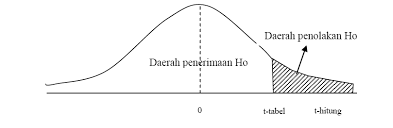 Gambar 3.1 Uji HipotesisH0 diterima dan Ha tidak diterima jika Fhitung<FtabelH0 ditolak dan Ha tidak ditolak jika Fhitung>FtabelPerhitung nilai FKeterangan :k 	= Jumlahn 	= JumlahR2 	= Koefisien determinasiKeputusanJika Fhitung>Ftabel (20,657>3,23) maka H0 ditolak, berarti ada pengaruh secara antara store atmosphere, varian produk, dan  word of mouth terhadap keputusan pembelian.Uji t (Uji Persial)Uji t yaitu pengujian yang digunakan untuk mengetahui kepuasan konsumen ditinjau dari store atmosphere, varian produk dan word of mouth secara parsial serta digunakan untuk mengukur signifikansi pengaruh variabel bebas terhadap variabel terikat. Adapun langkah-langkah pengujiannya adalah sebagai berikut :Menentukan Formasi Ho dan HaHo : β=0, Artinya tidak dapat pengaruh yang signifikan secara parsial antara store atmosphere, varian produk dan word of mouth terhadap variabel terikat yaitu keputusan pembelian pada Genayan Coffee di Boyolali., Artinya terdapat pengaruh yang signifikan secara parsial antara store atmosphere, varian produk dan word of mouth terhadap variabel terikat yaitu keputusan pembelian pada Genayan Coffee di Boyolali.Level of significant (α) = 0,05 atau 5%Kriteria pengujian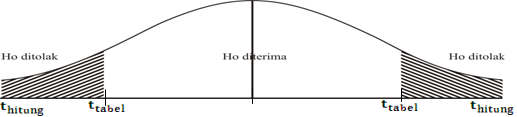 Gambar 3.2 Uji HipotesisH0thitungH0 diterima jika : thitung hitungMenghitung nilai tt = Dimana :b	: Koefisien regresiβ	: nilai dari hipotesis nolSb	: Standard error of the regression coefficientKeputusan Dengan membandingkan thitung dengan tabel dapat ditemukan pengaruh secara individu keputusan pembelian ditinjau dari store atmosphere, varian produk dan word of mouth.KesimpulanJika Ho ditolak dan Ha diterima maka variabel independen berpengaruh positif terhadap dependen begitupun sebaliknya.Koefisien Determinasi (R2)Koefisien determinasi (R2) pada intinya mengatur berapa jauh kemampuan model dalam menerangkan varian variabel terikat. Besarnya nilai koefisien determinasi adalah diantara nol (0) dan satu (1). Nilai yang mendekati angka 1 menunjukkan variable-variabel independent memuat hampir semua informasi yang dibutuhkan untuk memprediksi varian variabel dependen.Besarnya koefisien determinasi dapat dihitung dengan menggunakan rumus sebagai berikut :Kd = r2 x 100%Dimana :Kd = Koefisien determinasir2 	= Koefisien KorelasiJika nilai r2 = 1 maka adjusted r2 = r2 = 1 sedangkan jika r2 = 0 maka adjusted r2 = (1-k)/(n/k). Jika k>1 maka adjusted r2 akan bernilai negatif (Ghozali, 2011).VariabelDefinisiIndikatorKeputusan Pembelian (Y)Keputusan pembelian adalah perilaku pembelian seseorang dalam menentukan suatu pilihan produk untuk mencapai kepuasan sesuai kebutuhan dan keinginan konsumen.Kemantapan sebuah produkKebiasaan dalam membeli produkKecepatan dalam membeli sebuah produk(Kotler, 2021)Store Atmosphere (X1)Store atmosphere merupakan suatu penataan lingkungan yang direncanakan untuk membuat pelanggan merasa nyaman dalam berbelanja.Layout (Tata letak)SuaraBauTeksturDesain bangunan(John. C Mowen)Varian Produk (X2)Varian produk merupakan daya tarik bagi konsumen terutama dapat memberikan alternatif pilihan yang lebih bervarian.Memiliki berbagai macam rasaMemiliki  berbagai macam jenis produkKetersediaan produk yang lengkap setiap saatVarian rasa terjaga kualitasnya(Ali & Listiyorini, 2013)Word Of Mouth (X3)Word of mouth merupakan bagian dari strategi promosi dalam kegiatan pemasaran yang menggunakan orang ke orang yang puas untuk meningkatkan kesadaran produk dan menghasilkan tingkat penjualan.MembicarakanMerekomendasikanMendorong  (Babin, Barry)No.VariabelIndikatorPernyataan1.Keputusan PembelianKemantapan sebuah produkKualitas produk yang baik akan membangun semangat konsumen sehingga menjadi penunjang keputusan konsumen.1.Keputusan PembelianKebiasaan dalam membeli produkPengulangan sesuatu secara terus-menerus dalam melakukan pembelian produk yang sama.1.Keputusan PembelianKecepatan dalam membeli sebuah produkSebuah proses yang dilakukan seseorang dalam mengambil sebuah keputusan secara cepat, menggunakan sebuah pedoman umum dalam sebagai informasi.2.Store atmosphereLayout (Tata letak)Layout untuk memberikan gerak pada konsumen, memperlihatkan barang dagangan atau jasa yang mampu menarik dan memaksimalkan penjualan.2.Store atmosphereSuaraSuara merupakan keseluruhan musik yang dihadirkan untuk menikmati produk yang menyenangkan bagi para pengunjung.2.Store atmosphereBauBau lebih dari indera sebagai penentu perasaan gembira, kelaparan, enggan untuk mengkonsumsi dan nostalgia.2.Store atmosphereTeksturTekstur atau bahan yang baik, maka tata ruang luarnya menghasilkan kesan dan kualitas ruang yang lebih menarik dan mampu mempengaruhi pengunjung berkunjung dan melakukan pembelian.2.Store atmosphereDesain bangunanDesain bangunan memiliki peran penting untuk menimbulkan kesan nyaman, baik untuk penyewa atau pengunjung dalam beraktivitas.3.Varian ProdukMemiliki berbagai macam rasaMemiliki berbagai macam rasa supaya pelanggan dapat memilih produk sesuai seleranya.3.Varian ProdukMemiliki  berbagai macam jenis produkMemiliki berbagai macam jenis produk agar pelanggan dapat memilih sesuai apa yang diinginkan.3.Varian ProdukKetersediaan produk yang lengkap setiap saatKetersedian produk yang lengkap setiap saat sangat penting, karena tidak akan mengecewakan pelanggan saat memilih produk yang diinginkan.3.Varian ProdukVarian rasa terjaga kualitasnyaPengusaha harus menjamin kualitas rasanya sampai kapanpun, karena kenikmatan rasa yang tidak berubah akan menjamin kepuasaan pembeli untuk kembali membeli.4.Word of mouthMembicarakan Kemauan seseorang untuk membicarakan hal positif mengenai kualitas produk kepada orang lain.4.Word of mouthMerekomendasikan Konsumen merasa puas dengan keunggulan produk yang dimiliki sehingga dapat merekomendasikan kepada orang lain.4.Word of mouthMendorong Dorongan terhadap teman untuk melakukan transaksi atas produk dan jasa.No ItemrhitungrtabelKeterangan10,7940,482Valid20,8080,482Valid30,8210,482Valid40,8410,482Valid50,8690,482ValidNo ItemrhitungrtabelKeterangan10,7940,482Valid20,8080,482Valid30,8210,482Valid40,8410,482Valid50,8690,482ValidNo ItemrhitungrtabelKeterangan10,6770,482Valid20,8280,482Valid30,8200,482Valid40,5990,482Valid50,7520,482ValidNo ItemrhitungrtabelKeterangan10,5480,482Valid20,7840,482Valid30,5020,482Valid40,6770,482Valid50,7380,482ValidVariabelAlphaStandar ReliabilitasHasilKeputusan Pembelian0,9270,600ReliabelStore atmosphere0,8460,600ReliabelVarian Produk0,8830,600ReliabelWord of mouth0,8380,600Reliabel